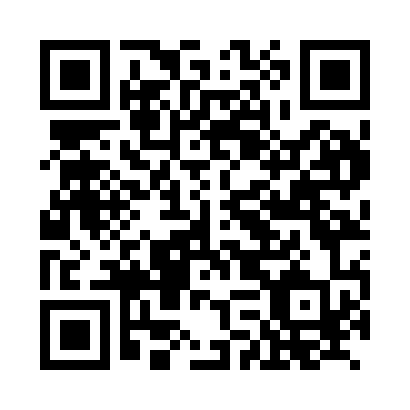 Prayer times for Anderten, GermanyWed 1 May 2024 - Fri 31 May 2024High Latitude Method: Angle Based RulePrayer Calculation Method: Muslim World LeagueAsar Calculation Method: ShafiPrayer times provided by https://www.salahtimes.comDateDayFajrSunriseDhuhrAsrMaghribIsha1Wed3:105:501:205:248:5111:182Thu3:075:481:205:258:5211:223Fri3:065:461:205:258:5411:254Sat3:065:441:195:268:5611:255Sun3:055:421:195:278:5811:266Mon3:045:401:195:278:5911:277Tue3:035:381:195:289:0111:288Wed3:025:371:195:299:0311:289Thu3:025:351:195:299:0411:2910Fri3:015:331:195:309:0611:3011Sat3:005:311:195:319:0811:3012Sun3:005:301:195:319:0911:3113Mon2:595:281:195:329:1111:3214Tue2:585:271:195:339:1211:3215Wed2:585:251:195:339:1411:3316Thu2:575:231:195:349:1611:3417Fri2:565:221:195:359:1711:3418Sat2:565:201:195:359:1911:3519Sun2:555:191:195:369:2011:3620Mon2:555:181:195:369:2211:3721Tue2:545:161:195:379:2311:3722Wed2:545:151:195:389:2511:3823Thu2:535:141:205:389:2611:3924Fri2:535:121:205:399:2711:3925Sat2:535:111:205:399:2911:4026Sun2:525:101:205:409:3011:4027Mon2:525:091:205:409:3111:4128Tue2:515:081:205:419:3311:4229Wed2:515:071:205:419:3411:4230Thu2:515:061:205:429:3511:4331Fri2:515:051:205:429:3611:43